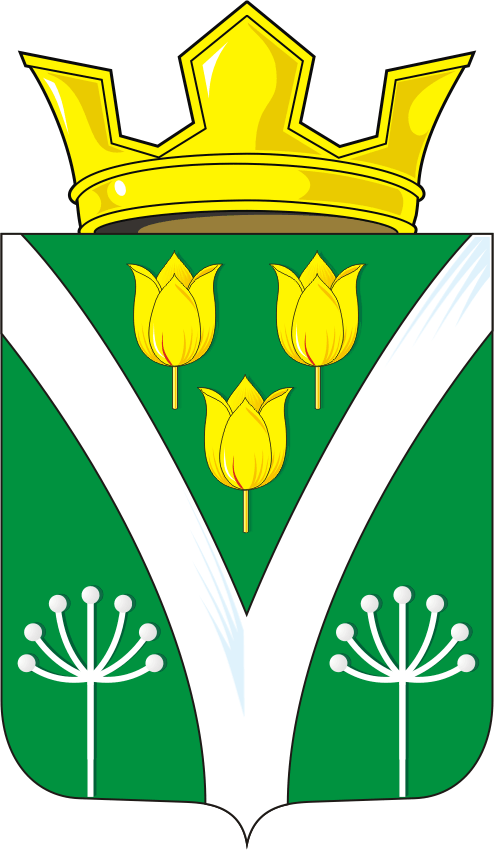 АДМИНИСТРАЦИЯ КАРАГУЗИНСКОГО СЕЛЬСОВЕТА САРАКТАШСКОГО РАЙОНА ОРЕНБУРГСКОЙ ОБЛАСТИП О С Т А Н О В Л Е Н И Е_________________________________________________________________________________________________________21.01.2022                с. Карагузино                                      № 2-пОб индексации заработной платыВ соответствии с решением Совета депутатов Карагузинского сельсовета Саракташского района Оренбургской области от 21.01.2022 № 71  «Об индексации заработной платы работникам органов муниципального образования Карагузинского сельсовета Саракташского района Оренбургской области», в целях обеспечения социальных гарантий работникам органов муниципального образования Карагузинский сельсовет Саракташского района Оренбургской области:Проиндексировать с 01.01.2022 года на 7 процентов:Размер должностного оклада главы муниципального образования Карагузинский сельсоветРазмер должностных окладов лицам, замещающим должности муниципальной службы в администрации Карагузинского  сельсовета Саракташского района Оренбургской областиУстановить, что при повышении окладов, предусмотренных подпунктами 1.1-1.2 настоящего постановления, размеры месячных должностных окладов подлежат округлению до целого рубля.Привести правовые акты в соответствие с настоящим постановлением. Штатные расписания представить на согласование в финансовый отдел администрации Саракташского района не позднее 5 дней после вступления в силу настоящего постановления.Финансирование указанных расходов, осуществить в пределах средств бюджета на 2022 год, предусмотренных главным распорядителям бюджетных средств и органов местного самоуправления.Контроль за исполнением настоящего постановления оставляю за собой.Постановление вступает в силу со дня его подписания и распространяется на правоотношения, возникшие с 01.01.2022.Глава Карагузинского сельсовета:                                          Э.А. СадыковаРазослано: финансовый отдел администрации Саракташского района, бухгалтерия, в дело.